Combustion and Flames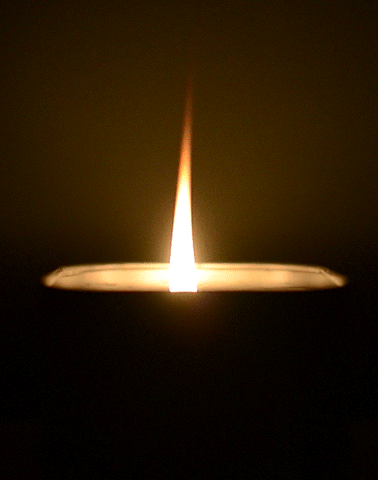 Combustion basically needs flow, mixing and chemical reaction. Chemical reaction is the most essential element.What types of reactions are combustion reactions?-Exothermic-Oxidation-Fast reactions – the fuels must vaporize for the reaction to occur. They have to be transported into gaseous phase.  Because mobility of molecules is higher for gaseous fuels. Flame is simply the combustion zone where chemical reactions occur. FLAMESAdiabatic Flame Temperature is the highest temperature that the flame can attain during combustion taking place without heat loss.Gaseous fuels are cleaner, devoid of ash and mineral particulates.Initiate combustion faster.Transport through pipelines.Atomization of the fuel is not necessary.They have lower densities and therefore, require large storage spaces (tanks) for storing sufficient amounts of fuel for practical applications. Stored in leak proof tanks – receive more attention.Great fire hazards.Liquid fuelshave higher energy density.To increase the surface to volume ratio, a liquid fuel should be injected into a combustion chamber through atomization  (a kind of sprayig process).They have to be vaporized before combustion.CostlyLess fire hazards compared to gaseous fuels.Solid fuelsAsh and smoke formationSlowest combustionEasier transportation and storageLeast risk considering the hazardsLeast calorific value due to the impuritiesReference: Ghazi A. Karim, Fuels, Energy and the Environment, 1st Edition, CRC Press.Diffusion Flames					When a fuel alone is supplied to thecombustion chamber through one portand the oxidizer alone is suppliedthrough another port. Transport processes (such as diffusion and convection) occuring in the chamber cause these two components to mix. Combustion reaction is iniated at locations where the fuel and the oxidizer are mixedin proper propertions. Diffusion governs the reaction zone.Incomplete combustion occurs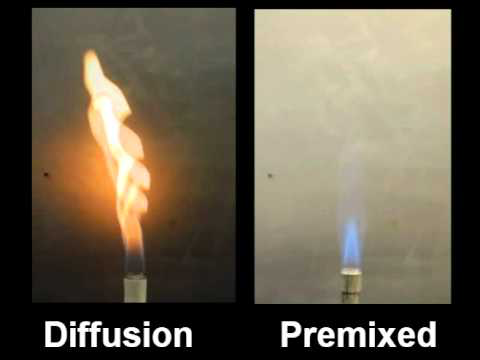 Premixed FlamesWhen the reaction mixture is supplied continously through a burner and ignition source is initiated at the exit of the burner. A stationary flame (non moving localized zone) may be established near the burner exit. This mode of combustion is called premixed combustion and this type of flame is premixed flame.Complete combustion occurs. 